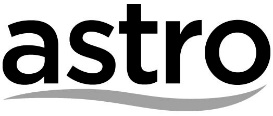 MELODY Kid Bootcamp 2.0ON MELODYTERMS AND CONDITIONSA.	BASIC TERMSThe Basic Terms and the Contest Standard Terms and Conditions (collectively “Terms and Conditions”) shall be binding on all contestants who participate in this Contest (“Contestants”). The definitions in the Contest Standard Terms and Conditions shall apply unless otherwise expressly stated in the Basic Terms. In the event of any inconsistency between the Basic Contest Terms and the Contest Standard Terms and Conditions, the Basic Terms shall prevail to the extent of such inconsistency.Entry and participation in the Contest shall be deemed an unconditional acceptance by the Contestants of the Terms and ConditionsOrganiserAstro Radio Sdn Bhd Radio StationMELODYName of ContestMELODY Kid Bootcamp 2.0Brief Description of Contest/ProgrammeThis is an online contest to recruit participation for MELODY Kid Bootcamp 2.0.Brief mechanism of Contest The Contest will be promoted on air and online.Listeners are required to register via melody.my and tell us why they want to send their children for this camp.  This event only restricts to kid who age 9 years- old to 12 year- old.  Only one kid from per family. Eligibility CriteriaThe Contest is open to all Malaysians who are aged 18 years old and above as at 5 March 2018.  IneligibilityThe following persons are not eligible to participate in the Contest :-Employees/vendors/contractors of the Organiser, MEASAT Broadcast Network Systems Sdn Bhd, Astro Entertainment Sdn Bhd, Astro Production Sdn Bhd, Astro Digital 5 Sdn Bhd (formerly known as Digital Five Sdn Bhd) and Astro Malaysia Holdings Berhad, the sponsors of the Contest and their *immediate family members. Has won any prize(s) up to a value either individually or collectively of a value of RM1000 and below from the Radio Station in the thirty (30) days prior to entering the Contest.Has won any prize(s) up to a value either individually or collectively of a value of RM1001 to RM5000 from the Radio Station in the ninety (90) days prior to entering the Contest. Has won any prize(s) up to a value either individually or collectively of a value of RM5001 and above from the Radio Station in the one year (365) days prior to entering the Contest.*immediate family members means spouse, children, parents, brothers and sistersAge of Eligibility 18 years and above as at 5 March 2018. ChargesStandard telecommunication charges apply Contest Period Online Submission – 5 March to 15 March 2018 Language of Contest Cantonese or MandarinEntry ProcedureLog on to melody.my, fill in all the details required, complete the slogan. Entry DeadlineOnline Submission – 11.59pm 15 March 2018 ModeBy submit through melody.my Address All Asia Broadcast Centre, Technology Park Malaysia, Bukit Jalil, 57000 Kuala LumpurSelection of WinnersBased on slogan and kid’s age. PrizeParticipate in MELODY Kid Bootcamp 2.0Notification of winnersWinners will be informed by call. Collection PeriodTo be advised by organizer  Collection VenueTo be advised by organizer  Additional Terms, if anyThere will be video shoot to capture the whole event. 